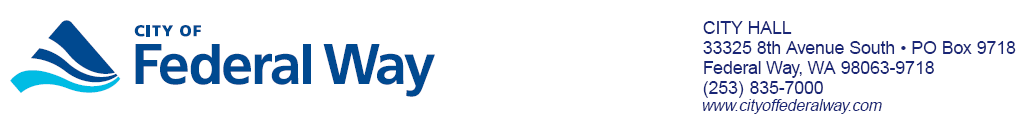 2021년 10월 27일친애하는 소유주/주민 여러분께,페더럴웨이시는 S 348th St NHS 보존 프로젝트의 일환으로 S 348th St에서 9th Ave S까지 Pacific Hwy S를 재포장할 예정입니다. 참고하실 수 있도록 제안된 S 348th St NHS 보존 프로젝트 주변 지도를 동봉합니다.포장도로 절단과 관련된 새로운 공공 서비스 및/또는 개선을 위한 설치를 고려하고 있으시다면 광범위한 포장도로 복구 요구사항을 피하기 위해 2023년 3월 1일까지 귀하의 작업이 완료될 수 있도록 계획하시기 바랍니다. 포장도로 복구 요구사항은 https://www.cityoffederalway.com/page/pavement-restoration-requirements에서 확인하실 수 있습니다.  혹시나 해서 말씀드리지만, 공공 right-of-way(통행권) 내에서의 모든 작업은 시의 Right-of-Way(통행권) 허가를 받아야 합니다. Right-of-Way(통행권) 허가에 대한 정보는 https://www.cityoffederalway.com/node/1927에서 확인하실 수 있습니다. 귀하의 부동산에 서비스를 제공하는 공공 사업은 차기 프로젝트에 대해 통지를 받았으며 필요에 따라 서비스를 개선할 것입니다.질문이 있으시면 (253) 835-2721번으로 저에게 연락하시거나 jeff.huynh@cityoffederalway.com 으로 이메일을 보내주십시오. 또한, 최신 프로젝트 정보는 프로젝트 웹페이지인https://www.cityoffederalway.com/page/s-348th-st-nhs-preservation-project 에서 확인하십시오. 감사합니다,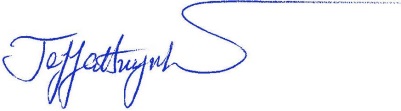 Jeff Huynh, Capital EngineerJH:Enclosurecc:	Project File, Day File, Sarah Hamel, P.E., Capital Projects Engineering Manager